English Diaries – Lesson 2Task 1: Look at the pictures below. Cut out the pictures and put them in the right order. 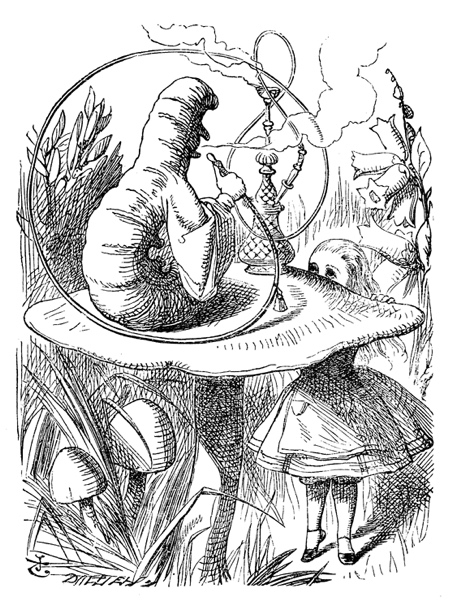 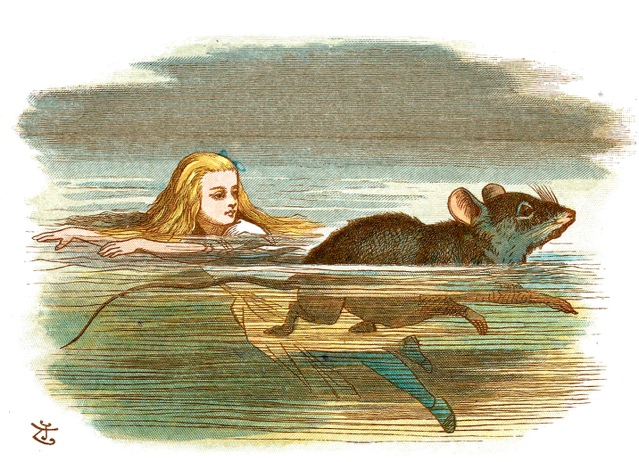 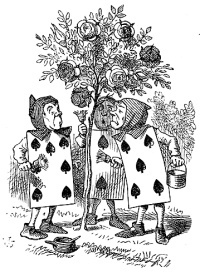 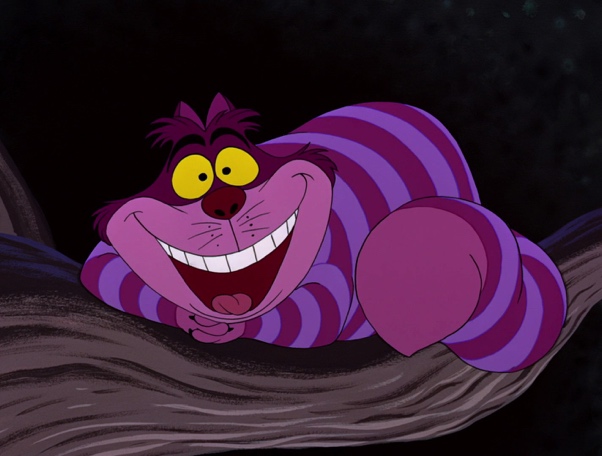 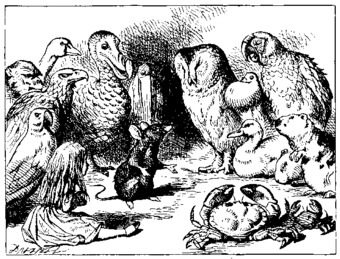 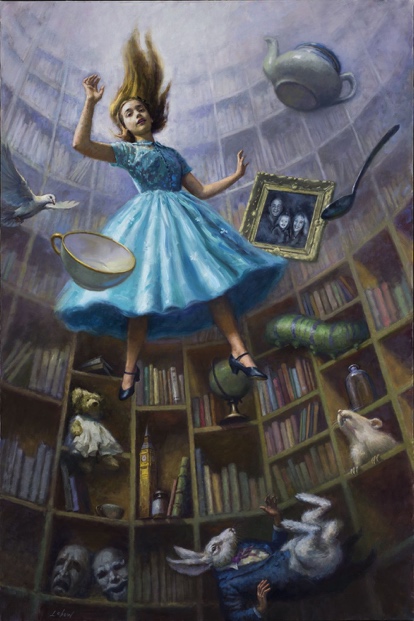 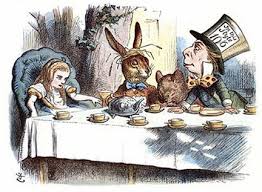 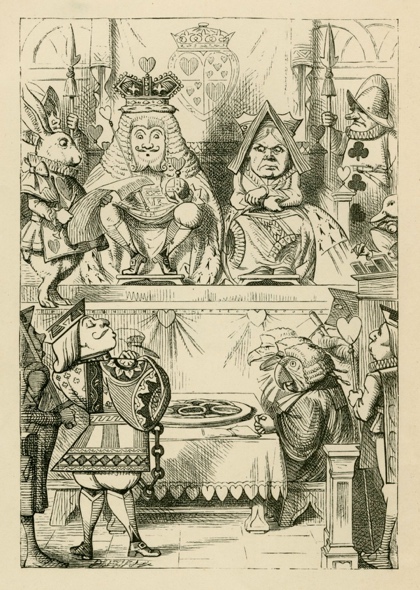 Task 2: Choose 2 or 3 key events, draw a picture of these in detail and write a few sentences describing this. For example, you could draw the croquet game and describe this.